ПОСТАНОВЛЕНИЕ                                                                 		        КАРАР08.10.2013 г.                                                                                                  № 557О повышении с 1 октября 2013 года должностных окладов работников отдельных организаций бюджетной сферыКайбицкого муниципального района,на которые не распространяетсяЕдиная тарифная сетка по оплате трудаВ соответствии с Постановлением Кабинета Министров Республики Татарстан  от 30.09.2013№694 «О повышении с 1 октября 2013 года должностных окладов работников отдельных организаций бюджетной сферы, на которые не распространяется единая тарифная сетка по оплате труда работников бюджетной сферы Республики Татарстан»ПОСТАНОВЛЯЮ:1. Повысить (индексировать) с 1 октября 2013 года в 1,055 раза должностные оклады руководящих работников, специалистов и служащих отдельных организаций бюджетной сферы Кайбицкого муниципального района Республики Татарстан, на которые не распространяется Единая тарифная сетка по оплате труда работников бюджетной сферы Республики Татарстан.2. Установить, что должностные оклады работников, указанных в пункте 1настоящего постановления, а также ежемесячные и иные дополнительные надбавки и выплаты при повышении (индексации) подлежат округлению до целого рубля в сторону увеличения.3.Финансирование расходов, связанных с реализацией настоящего постановления, осуществляет за счет бюджетных ассигнований, предусмотренных главным распорядителям средств бюджета Кайбицкого муниципального района Республики Татарстан в решении Совета Кайбицкого муниципального района Республики Татарстан о бюджете Кайбицкого муниципального района Республики Татарстан на соответствующий финансовый год.
А.Н.МакаровРЕСПУБЛИКА ТАТАРСТАНРУКОВОДИТЕЛЬ ИСПОЛНИТЕЛЬНОГО КОМИТЕТАКАЙБИЦКОГО МУНИЦИПАЛЬНОГО РАЙОНА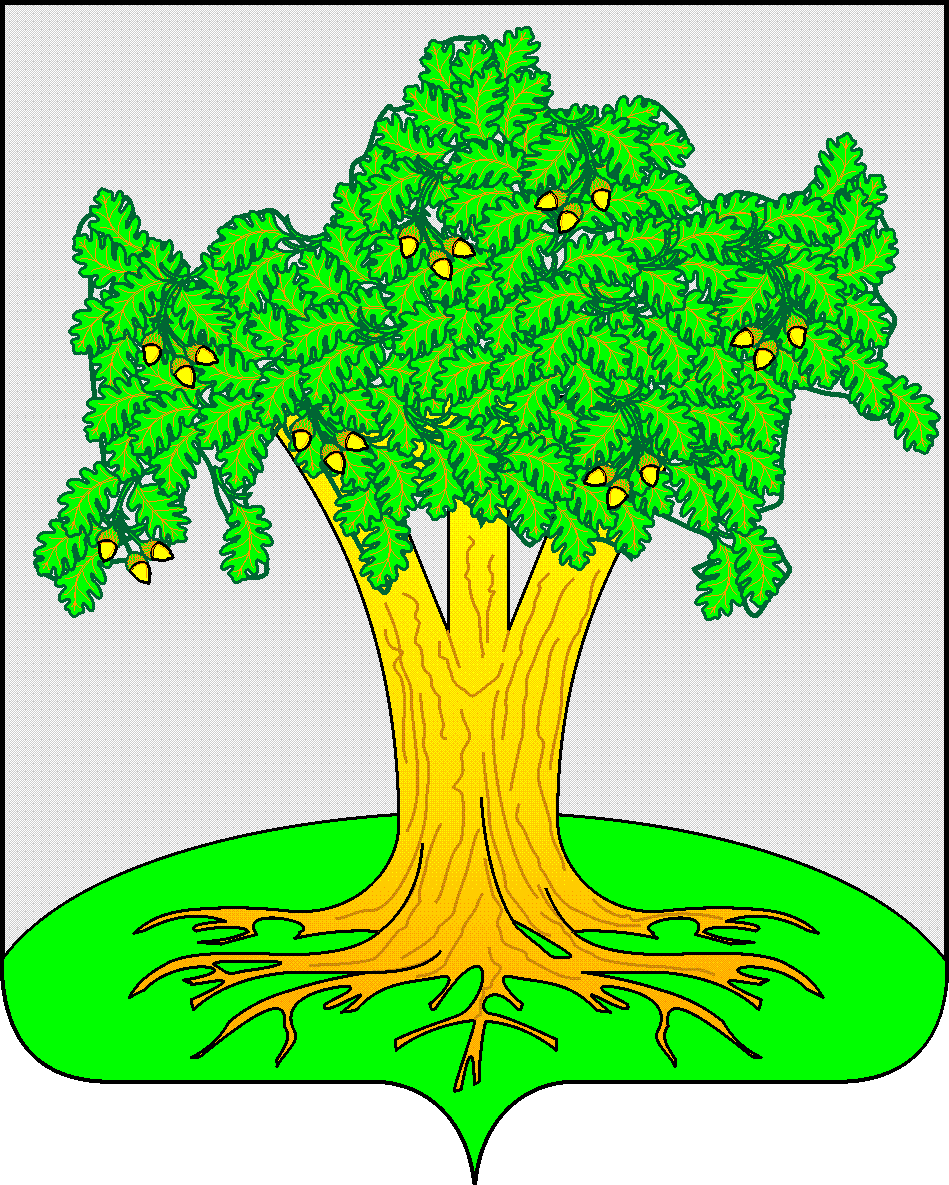 ТАТАРСТАН РЕСПУБЛИКАСЫКАЙБЫЧ МУНИЦИПАЛЬ РАЙОНЫБАШКАРМА КОМИТЕТЫҖИТӘКЧЕСЕ